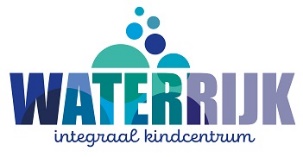 Schoolstraat 29-31Schoolstraat 29-31Schoolstraat 29-31ikcwaterrijk@atriumscholen.nlikcwaterrijk@atriumscholen.nlikcwaterrijk@atriumscholen.nlikcwaterrijk@atriumscholen.nlikcwaterrijk@atriumscholen.nl1723 AA Noord-Scharwoude1723 AA Noord-Scharwoude1723 AA Noord-Scharwoude1723 AA Noord-Scharwoudewww.ikcwaterrijk.nlwww.ikcwaterrijk.nlwww.ikcwaterrijk.nlwww.ikcwaterrijk.nl0226-3152060226-315206Datum:Gegevens van het kindGegevens van het kindGegevens van het kindAchternaam:Achternaam:Voorvoegsel:Voorvoegsel:Voornamen:Voornamen:Geslacht:jongenmeisjeRoepnaam:Geboortedatum:Geboortedatum:1e Nationaliteit:1e Nationaliteit:1e Nationaliteit:Geboorteplaats:Geboorteplaats:2e Nationaliteit:2e Nationaliteit:2e Nationaliteit:Geboorteland:Geboorteland:Taal thuis:BSN:*In NL sinds:* Toelichting BSN- en onderwijsnummer* Toelichting BSN- en onderwijsnummer* Toelichting BSN- en onderwijsnummer* Toelichting BSN- en onderwijsnummer* Toelichting BSN- en onderwijsnummerVoor de gegevensuitwisseling met Dienst Uitvoering Onderwijs (DUO) heeft de school een Burgerservicenummer (BSN)Voor de gegevensuitwisseling met Dienst Uitvoering Onderwijs (DUO) heeft de school een Burgerservicenummer (BSN)Voor de gegevensuitwisseling met Dienst Uitvoering Onderwijs (DUO) heeft de school een Burgerservicenummer (BSN)Voor de gegevensuitwisseling met Dienst Uitvoering Onderwijs (DUO) heeft de school een Burgerservicenummer (BSN)Voor de gegevensuitwisseling met Dienst Uitvoering Onderwijs (DUO) heeft de school een Burgerservicenummer (BSN)Voor de gegevensuitwisseling met Dienst Uitvoering Onderwijs (DUO) heeft de school een Burgerservicenummer (BSN)Voor de gegevensuitwisseling met Dienst Uitvoering Onderwijs (DUO) heeft de school een Burgerservicenummer (BSN)Voor de gegevensuitwisseling met Dienst Uitvoering Onderwijs (DUO) heeft de school een Burgerservicenummer (BSN)Voor de gegevensuitwisseling met Dienst Uitvoering Onderwijs (DUO) heeft de school een Burgerservicenummer (BSN)Voor de gegevensuitwisseling met Dienst Uitvoering Onderwijs (DUO) heeft de school een Burgerservicenummer (BSN)Voor de gegevensuitwisseling met Dienst Uitvoering Onderwijs (DUO) heeft de school een Burgerservicenummer (BSN)Voor de gegevensuitwisseling met Dienst Uitvoering Onderwijs (DUO) heeft de school een Burgerservicenummer (BSN)Voor de gegevensuitwisseling met Dienst Uitvoering Onderwijs (DUO) heeft de school een Burgerservicenummer (BSN)van de leerling nodig. Wanneer een leerling geen BSN heeft op het moment van inschrijving, wordt hiervoor eenvan de leerling nodig. Wanneer een leerling geen BSN heeft op het moment van inschrijving, wordt hiervoor eenvan de leerling nodig. Wanneer een leerling geen BSN heeft op het moment van inschrijving, wordt hiervoor eenvan de leerling nodig. Wanneer een leerling geen BSN heeft op het moment van inschrijving, wordt hiervoor eenvan de leerling nodig. Wanneer een leerling geen BSN heeft op het moment van inschrijving, wordt hiervoor eenvan de leerling nodig. Wanneer een leerling geen BSN heeft op het moment van inschrijving, wordt hiervoor eenvan de leerling nodig. Wanneer een leerling geen BSN heeft op het moment van inschrijving, wordt hiervoor eenvan de leerling nodig. Wanneer een leerling geen BSN heeft op het moment van inschrijving, wordt hiervoor eenvan de leerling nodig. Wanneer een leerling geen BSN heeft op het moment van inschrijving, wordt hiervoor eenvan de leerling nodig. Wanneer een leerling geen BSN heeft op het moment van inschrijving, wordt hiervoor eenvan de leerling nodig. Wanneer een leerling geen BSN heeft op het moment van inschrijving, wordt hiervoor eenvan de leerling nodig. Wanneer een leerling geen BSN heeft op het moment van inschrijving, wordt hiervoor eenvan de leerling nodig. Wanneer een leerling geen BSN heeft op het moment van inschrijving, wordt hiervoor eenonderwijsnummer gebruikt.onderwijsnummer gebruikt.onderwijsnummer gebruikt.Is een van de ouders geboren in een van de onderstaande landen (graag omcirkelen)Is een van de ouders geboren in een van de onderstaande landen (graag omcirkelen)Is een van de ouders geboren in een van de onderstaande landen (graag omcirkelen)Is een van de ouders geboren in een van de onderstaande landen (graag omcirkelen)Is een van de ouders geboren in een van de onderstaande landen (graag omcirkelen)Is een van de ouders geboren in een van de onderstaande landen (graag omcirkelen)Is een van de ouders geboren in een van de onderstaande landen (graag omcirkelen)Is een van de ouders geboren in een van de onderstaande landen (graag omcirkelen)Is een van de ouders geboren in een van de onderstaande landen (graag omcirkelen)Is een van de ouders geboren in een van de onderstaande landen (graag omcirkelen)Is een van de ouders geboren in een van de onderstaande landen (graag omcirkelen)Is een van de ouders geboren in een van de onderstaande landen (graag omcirkelen)ArubaMolukkenSurinameSurinameGriekenlandGriekenlandNederlandse AntillenNederlandse AntillenTunesiëTunesiëItaliëNiet Engelstalig buiten EuropaNiet Engelstalig buiten EuropaNiet Engelstalig buiten EuropaNiet Engelstalig buiten EuropaPortugalPortugalKaapverdische eilandenKaapverdische eilandenKaapverdische eilandenPortugalOud JoegoslaviëOud JoegoslaviëOud JoegoslaviëMarokkoSpanjeAdres leerlingAdres leerlingStraat:Telefoonnr:Telefoonnr:Postcode:Plaats:Gegevens vorige schoolGegevens vorige schoolGegevens vorige schoolNaam school:Naam school:Groep:Adres:Plaats:Is naar de peuterspeelzaal / kinderdagverblijf geweestIs naar de peuterspeelzaal / kinderdagverblijf geweestIs naar de peuterspeelzaal / kinderdagverblijf geweestIs naar de peuterspeelzaal / kinderdagverblijf geweestIs naar de peuterspeelzaal / kinderdagverblijf geweestIs naar de peuterspeelzaal / kinderdagverblijf geweestjaneeNaam PSZ/KDVNaam PSZ/KDVBroers en zussenBroers en zussenBroers en zussenNaam:geb. datum:geb. datum:Naam:geb. datum:geb. datum:Naam:geb. datum:geb. datum:Gegevens ouders verzorgersGegevens ouders verzorgersGegevens ouders verzorgersGegevens ouders verzorgersGegevens ouders verzorgersOuder / verzorger 1 Ouder / verzorger 1 Ouder / verzorger 1 Ouder / verzorger 2Ouder / verzorger 2Ouder / verzorger 2Ouder / verzorger 2Achternaam:Achternaam:Achternaam:Achternaam:Voornaam:Voornaam:Relatie tot kind:Relatie tot kind:Relatie tot kind:Relatie tot kind:Relatie tot kind:Geboortedatum:Geboortedatum:Geboortedatum:Geboortedatum:Geboortedatum:Geboorteplaats:Geboorteplaats:Geboorteplaats:Geboorteplaats:Geboorteplaats:Geboorteland:Geboorteland:Geboorteland:Geboorteland:Burgerlijke staat:Burgerlijke staat:Burgerlijke staat:Burgerlijke staat:Burgerlijke staat:Mobiel:Mobiel:Email:Email:Wettelijk gezag:Wettelijk gezag:JaNeeWettelijk gezag:Wettelijk gezag:Wettelijk gezag:JaNeeAdres   (indien anders dan adres leerling)Adres   (indien anders dan adres leerling)Adres   (indien anders dan adres leerling)Adres   (indien anders dan adres leerling)Adres   (indien anders dan adres leerling)Adres   (indien anders dan adres leerling)Adres   (indien anders dan adres leerling)Adres   (indien anders dan adres leerling)Adres   (indien anders dan adres leerling)Adres   (indien anders dan adres leerling)Straat:Straat:Postcode:Postcode:Plaats:Plaats:EenoudergezinEenoudergezinJaNeeEenoudergezinEenoudergezinJaNeeVluchtelingen statusVluchtelingen statusVluchtelingen statusJaNeeVluchtelingen statusVluchtelingen statusVluchtelingen statusVluchtelingen statusJaNeeExtra noodnummersExtra noodnummersExtra noodnummersNaam:Naam:Telefoonnr:Telefoonnr:Telefoonnr:Telefoonnr:Relatie tot kind:Relatie tot kind:Relatie tot kind:Relatie tot kind:Relatie tot kind:Medische gegevensMedische gegevensMedische gegevensMedicijngebruik en/of allergieën:Medicijngebruik en/of allergieën:Medicijngebruik en/of allergieën:Medicijngebruik en/of allergieën:GodsdienstOntwikkelingen van uw kindOntwikkelingen van uw kindOntwikkelingen van uw kindOntwikkelingen van uw kindWilt u voor elk van de hieronder genoemde aspecten van de ontwikkeling van het kind aangeven of er sprake is,Wilt u voor elk van de hieronder genoemde aspecten van de ontwikkeling van het kind aangeven of er sprake is,Wilt u voor elk van de hieronder genoemde aspecten van de ontwikkeling van het kind aangeven of er sprake is,Wilt u voor elk van de hieronder genoemde aspecten van de ontwikkeling van het kind aangeven of er sprake is,Wilt u voor elk van de hieronder genoemde aspecten van de ontwikkeling van het kind aangeven of er sprake is,Wilt u voor elk van de hieronder genoemde aspecten van de ontwikkeling van het kind aangeven of er sprake is,Wilt u voor elk van de hieronder genoemde aspecten van de ontwikkeling van het kind aangeven of er sprake is,Wilt u voor elk van de hieronder genoemde aspecten van de ontwikkeling van het kind aangeven of er sprake is,Wilt u voor elk van de hieronder genoemde aspecten van de ontwikkeling van het kind aangeven of er sprake is,Wilt u voor elk van de hieronder genoemde aspecten van de ontwikkeling van het kind aangeven of er sprake is,Wilt u voor elk van de hieronder genoemde aspecten van de ontwikkeling van het kind aangeven of er sprake is,Wilt u voor elk van de hieronder genoemde aspecten van de ontwikkeling van het kind aangeven of er sprake is,Wilt u voor elk van de hieronder genoemde aspecten van de ontwikkeling van het kind aangeven of er sprake is,of is geweest, van bijzonderheden die van belang kunnen zijn voor het vervolg van de inschrijfprocedureof is geweest, van bijzonderheden die van belang kunnen zijn voor het vervolg van de inschrijfprocedureof is geweest, van bijzonderheden die van belang kunnen zijn voor het vervolg van de inschrijfprocedureof is geweest, van bijzonderheden die van belang kunnen zijn voor het vervolg van de inschrijfprocedureof is geweest, van bijzonderheden die van belang kunnen zijn voor het vervolg van de inschrijfprocedureof is geweest, van bijzonderheden die van belang kunnen zijn voor het vervolg van de inschrijfprocedureof is geweest, van bijzonderheden die van belang kunnen zijn voor het vervolg van de inschrijfprocedureof is geweest, van bijzonderheden die van belang kunnen zijn voor het vervolg van de inschrijfprocedureof is geweest, van bijzonderheden die van belang kunnen zijn voor het vervolg van de inschrijfprocedureof is geweest, van bijzonderheden die van belang kunnen zijn voor het vervolg van de inschrijfprocedureof is geweest, van bijzonderheden die van belang kunnen zijn voor het vervolg van de inschrijfprocedureof is geweest, van bijzonderheden die van belang kunnen zijn voor het vervolg van de inschrijfprocedureSpeleno.a. concentratie / zelfstandigheido.a. concentratie / zelfstandigheido.a. concentratie / zelfstandigheido.a. concentratie / zelfstandigheidjaneeTaalontwikkelingTaalontwikkelingo.a. woordenschat en momenten van beginnen met prateno.a. woordenschat en momenten van beginnen met prateno.a. woordenschat en momenten van beginnen met prateno.a. woordenschat en momenten van beginnen met prateno.a. woordenschat en momenten van beginnen met prateno.a. woordenschat en momenten van beginnen met prateno.a. woordenschat en momenten van beginnen met pratenjaneeGedrago.a. overactief, teruggetrokken, probleemgedrago.a. overactief, teruggetrokken, probleemgedrago.a. overactief, teruggetrokken, probleemgedrago.a. overactief, teruggetrokken, probleemgedrago.a. overactief, teruggetrokken, probleemgedrago.a. overactief, teruggetrokken, probleemgedragjaneeLichamelijko.a. gehoor, zicht, spraak, motorieko.a. gehoor, zicht, spraak, motorieko.a. gehoor, zicht, spraak, motorieko.a. gehoor, zicht, spraak, motoriekjaneeSociaalo.a. contacten met andereno.a. contacten met andereno.a. contacten met anderenjaneeAndere ontwikkelingsbijzonderheden:Andere ontwikkelingsbijzonderheden:Andere ontwikkelingsbijzonderheden:Andere ontwikkelingsbijzonderheden:Andere ontwikkelingsbijzonderheden:Tevens verzoeken wij u aan te geven of, in verband met bijzonderheden in het ontwikkelingsverloop van het kind,Tevens verzoeken wij u aan te geven of, in verband met bijzonderheden in het ontwikkelingsverloop van het kind,Tevens verzoeken wij u aan te geven of, in verband met bijzonderheden in het ontwikkelingsverloop van het kind,Tevens verzoeken wij u aan te geven of, in verband met bijzonderheden in het ontwikkelingsverloop van het kind,Tevens verzoeken wij u aan te geven of, in verband met bijzonderheden in het ontwikkelingsverloop van het kind,Tevens verzoeken wij u aan te geven of, in verband met bijzonderheden in het ontwikkelingsverloop van het kind,Tevens verzoeken wij u aan te geven of, in verband met bijzonderheden in het ontwikkelingsverloop van het kind,Tevens verzoeken wij u aan te geven of, in verband met bijzonderheden in het ontwikkelingsverloop van het kind,Tevens verzoeken wij u aan te geven of, in verband met bijzonderheden in het ontwikkelingsverloop van het kind,Tevens verzoeken wij u aan te geven of, in verband met bijzonderheden in het ontwikkelingsverloop van het kind,Tevens verzoeken wij u aan te geven of, in verband met bijzonderheden in het ontwikkelingsverloop van het kind,Tevens verzoeken wij u aan te geven of, in verband met bijzonderheden in het ontwikkelingsverloop van het kind,Tevens verzoeken wij u aan te geven of, in verband met bijzonderheden in het ontwikkelingsverloop van het kind,hulpverleners zijn ingeschakeld en/of het kind onder behandeling is of is geweest van:hulpverleners zijn ingeschakeld en/of het kind onder behandeling is of is geweest van:hulpverleners zijn ingeschakeld en/of het kind onder behandeling is of is geweest van:hulpverleners zijn ingeschakeld en/of het kind onder behandeling is of is geweest van:hulpverleners zijn ingeschakeld en/of het kind onder behandeling is of is geweest van:hulpverleners zijn ingeschakeld en/of het kind onder behandeling is of is geweest van:hulpverleners zijn ingeschakeld en/of het kind onder behandeling is of is geweest van:hulpverleners zijn ingeschakeld en/of het kind onder behandeling is of is geweest van:hulpverleners zijn ingeschakeld en/of het kind onder behandeling is of is geweest van:hulpverleners zijn ingeschakeld en/of het kind onder behandeling is of is geweest van:hulpverleners zijn ingeschakeld en/of het kind onder behandeling is of is geweest van:Ambulante begeleidingAmbulante begeleidingAmbulante begeleidingjaneeniet meerniet meerKNO artsjaneeniet meerniet meerPsycholoogPsycholoogjaneeniet meerniet meerLogopedistjaneeniet meerniet meerFysiotherapeutFysiotherapeutjaneeniet meerniet meerBureau JeugdzorgBureau Jeugdzorgjaneeniet meerniet meerAndere ontwikkelingsbijzonderhedenAndere ontwikkelingsbijzonderhedenAndere ontwikkelingsbijzonderhedenAndere ontwikkelingsbijzonderhedenAndere ontwikkelingsbijzonderhedenHandtekening ouder / verzorger 1Handtekening ouder / verzorger 1Handtekening ouder / verzorger 1Handtekening ouder / verzorger 1Handtekening ouder / verzorger 2Handtekening ouder / verzorger 2Handtekening ouder / verzorger 2Handtekening ouder / verzorger 2Handtekening ouder / verzorger 2Toelichting in het kader van privacy wetgeving Toelichting in het kader van privacy wetgeving Toelichting in het kader van privacy wetgeving Toelichting in het kader van privacy wetgeving Toelichting in het kader van privacy wetgeving Toelichting in het kader van privacy wetgeving De gegevens die u heeft ingevuld op het inschrijfformulier, worden opgeslagen in de leerling administratie van onze school. De gegevens die u heeft ingevuld op het inschrijfformulier, worden opgeslagen in de leerling administratie van onze school. De gegevens die u heeft ingevuld op het inschrijfformulier, worden opgeslagen in de leerling administratie van onze school. De gegevens die u heeft ingevuld op het inschrijfformulier, worden opgeslagen in de leerling administratie van onze school. De gegevens die u heeft ingevuld op het inschrijfformulier, worden opgeslagen in de leerling administratie van onze school. De gegevens die u heeft ingevuld op het inschrijfformulier, worden opgeslagen in de leerling administratie van onze school. De gegevens die u heeft ingevuld op het inschrijfformulier, worden opgeslagen in de leerling administratie van onze school. De gegevens die u heeft ingevuld op het inschrijfformulier, worden opgeslagen in de leerling administratie van onze school. De gegevens die u heeft ingevuld op het inschrijfformulier, worden opgeslagen in de leerling administratie van onze school. De gegevens die u heeft ingevuld op het inschrijfformulier, worden opgeslagen in de leerling administratie van onze school. De gegevens die u heeft ingevuld op het inschrijfformulier, worden opgeslagen in de leerling administratie van onze school. De gegevens die u heeft ingevuld op het inschrijfformulier, worden opgeslagen in de leerling administratie van onze school. De gegevens die u heeft ingevuld op het inschrijfformulier, worden opgeslagen in de leerling administratie van onze school. De gegevens die u heeft ingevuld op het inschrijfformulier, worden opgeslagen in de leerling administratie van onze school. Uiteraard worden deze gegevens vertrouwelijk behandeld. Op onze administratie is de Algemene VerordeningUiteraard worden deze gegevens vertrouwelijk behandeld. Op onze administratie is de Algemene VerordeningUiteraard worden deze gegevens vertrouwelijk behandeld. Op onze administratie is de Algemene VerordeningUiteraard worden deze gegevens vertrouwelijk behandeld. Op onze administratie is de Algemene VerordeningUiteraard worden deze gegevens vertrouwelijk behandeld. Op onze administratie is de Algemene VerordeningUiteraard worden deze gegevens vertrouwelijk behandeld. Op onze administratie is de Algemene VerordeningUiteraard worden deze gegevens vertrouwelijk behandeld. Op onze administratie is de Algemene VerordeningUiteraard worden deze gegevens vertrouwelijk behandeld. Op onze administratie is de Algemene VerordeningUiteraard worden deze gegevens vertrouwelijk behandeld. Op onze administratie is de Algemene VerordeningUiteraard worden deze gegevens vertrouwelijk behandeld. Op onze administratie is de Algemene VerordeningUiteraard worden deze gegevens vertrouwelijk behandeld. Op onze administratie is de Algemene VerordeningUiteraard worden deze gegevens vertrouwelijk behandeld. Op onze administratie is de Algemene VerordeningUiteraard worden deze gegevens vertrouwelijk behandeld. Op onze administratie is de Algemene VerordeningGegevensbescherming (AVG) van toepassing. Dit betekent onder andere dat de gegevens door ons worden beveiligd, en datGegevensbescherming (AVG) van toepassing. Dit betekent onder andere dat de gegevens door ons worden beveiligd, en datGegevensbescherming (AVG) van toepassing. Dit betekent onder andere dat de gegevens door ons worden beveiligd, en datGegevensbescherming (AVG) van toepassing. Dit betekent onder andere dat de gegevens door ons worden beveiligd, en datGegevensbescherming (AVG) van toepassing. Dit betekent onder andere dat de gegevens door ons worden beveiligd, en datGegevensbescherming (AVG) van toepassing. Dit betekent onder andere dat de gegevens door ons worden beveiligd, en datGegevensbescherming (AVG) van toepassing. Dit betekent onder andere dat de gegevens door ons worden beveiligd, en datGegevensbescherming (AVG) van toepassing. Dit betekent onder andere dat de gegevens door ons worden beveiligd, en datGegevensbescherming (AVG) van toepassing. Dit betekent onder andere dat de gegevens door ons worden beveiligd, en datGegevensbescherming (AVG) van toepassing. Dit betekent onder andere dat de gegevens door ons worden beveiligd, en datGegevensbescherming (AVG) van toepassing. Dit betekent onder andere dat de gegevens door ons worden beveiligd, en datGegevensbescherming (AVG) van toepassing. Dit betekent onder andere dat de gegevens door ons worden beveiligd, en datGegevensbescherming (AVG) van toepassing. Dit betekent onder andere dat de gegevens door ons worden beveiligd, en datGegevensbescherming (AVG) van toepassing. Dit betekent onder andere dat de gegevens door ons worden beveiligd, en datde toegang tot de administratie is beperkt tot alleen personeel die de gegevens strikt noodzakelijk nodig heeft. U heeft als de toegang tot de administratie is beperkt tot alleen personeel die de gegevens strikt noodzakelijk nodig heeft. U heeft als de toegang tot de administratie is beperkt tot alleen personeel die de gegevens strikt noodzakelijk nodig heeft. U heeft als de toegang tot de administratie is beperkt tot alleen personeel die de gegevens strikt noodzakelijk nodig heeft. U heeft als de toegang tot de administratie is beperkt tot alleen personeel die de gegevens strikt noodzakelijk nodig heeft. U heeft als de toegang tot de administratie is beperkt tot alleen personeel die de gegevens strikt noodzakelijk nodig heeft. U heeft als de toegang tot de administratie is beperkt tot alleen personeel die de gegevens strikt noodzakelijk nodig heeft. U heeft als de toegang tot de administratie is beperkt tot alleen personeel die de gegevens strikt noodzakelijk nodig heeft. U heeft als de toegang tot de administratie is beperkt tot alleen personeel die de gegevens strikt noodzakelijk nodig heeft. U heeft als de toegang tot de administratie is beperkt tot alleen personeel die de gegevens strikt noodzakelijk nodig heeft. U heeft als de toegang tot de administratie is beperkt tot alleen personeel die de gegevens strikt noodzakelijk nodig heeft. U heeft als de toegang tot de administratie is beperkt tot alleen personeel die de gegevens strikt noodzakelijk nodig heeft. U heeft als de toegang tot de administratie is beperkt tot alleen personeel die de gegevens strikt noodzakelijk nodig heeft. U heeft als de toegang tot de administratie is beperkt tot alleen personeel die de gegevens strikt noodzakelijk nodig heeft. U heeft als ouder het recht om de door ons geregistreerde gegevens in te zien (voor zover die informatie betrekking heeft op uw kind).ouder het recht om de door ons geregistreerde gegevens in te zien (voor zover die informatie betrekking heeft op uw kind).ouder het recht om de door ons geregistreerde gegevens in te zien (voor zover die informatie betrekking heeft op uw kind).ouder het recht om de door ons geregistreerde gegevens in te zien (voor zover die informatie betrekking heeft op uw kind).ouder het recht om de door ons geregistreerde gegevens in te zien (voor zover die informatie betrekking heeft op uw kind).ouder het recht om de door ons geregistreerde gegevens in te zien (voor zover die informatie betrekking heeft op uw kind).ouder het recht om de door ons geregistreerde gegevens in te zien (voor zover die informatie betrekking heeft op uw kind).ouder het recht om de door ons geregistreerde gegevens in te zien (voor zover die informatie betrekking heeft op uw kind).ouder het recht om de door ons geregistreerde gegevens in te zien (voor zover die informatie betrekking heeft op uw kind).ouder het recht om de door ons geregistreerde gegevens in te zien (voor zover die informatie betrekking heeft op uw kind).ouder het recht om de door ons geregistreerde gegevens in te zien (voor zover die informatie betrekking heeft op uw kind).ouder het recht om de door ons geregistreerde gegevens in te zien (voor zover die informatie betrekking heeft op uw kind).ouder het recht om de door ons geregistreerde gegevens in te zien (voor zover die informatie betrekking heeft op uw kind).ouder het recht om de door ons geregistreerde gegevens in te zien (voor zover die informatie betrekking heeft op uw kind).Als de gegevens niet kloppen, dan mag u van ons verwachten dat wij – op uw verzoek - de informatie verbeteren ofAls de gegevens niet kloppen, dan mag u van ons verwachten dat wij – op uw verzoek - de informatie verbeteren ofAls de gegevens niet kloppen, dan mag u van ons verwachten dat wij – op uw verzoek - de informatie verbeteren ofAls de gegevens niet kloppen, dan mag u van ons verwachten dat wij – op uw verzoek - de informatie verbeteren ofAls de gegevens niet kloppen, dan mag u van ons verwachten dat wij – op uw verzoek - de informatie verbeteren ofAls de gegevens niet kloppen, dan mag u van ons verwachten dat wij – op uw verzoek - de informatie verbeteren ofAls de gegevens niet kloppen, dan mag u van ons verwachten dat wij – op uw verzoek - de informatie verbeteren ofAls de gegevens niet kloppen, dan mag u van ons verwachten dat wij – op uw verzoek - de informatie verbeteren ofAls de gegevens niet kloppen, dan mag u van ons verwachten dat wij – op uw verzoek - de informatie verbeteren ofAls de gegevens niet kloppen, dan mag u van ons verwachten dat wij – op uw verzoek - de informatie verbeteren ofAls de gegevens niet kloppen, dan mag u van ons verwachten dat wij – op uw verzoek - de informatie verbeteren ofAls de gegevens niet kloppen, dan mag u van ons verwachten dat wij – op uw verzoek - de informatie verbeteren ofAls de gegevens niet kloppen, dan mag u van ons verwachten dat wij – op uw verzoek - de informatie verbeteren ofaanvullen. Een aantal vragen in dit inschrijfformulier zijn wij wettelijk verplicht aan u te stellen. aanvullen. Een aantal vragen in dit inschrijfformulier zijn wij wettelijk verplicht aan u te stellen. aanvullen. Een aantal vragen in dit inschrijfformulier zijn wij wettelijk verplicht aan u te stellen. aanvullen. Een aantal vragen in dit inschrijfformulier zijn wij wettelijk verplicht aan u te stellen. aanvullen. Een aantal vragen in dit inschrijfformulier zijn wij wettelijk verplicht aan u te stellen. aanvullen. Een aantal vragen in dit inschrijfformulier zijn wij wettelijk verplicht aan u te stellen. aanvullen. Een aantal vragen in dit inschrijfformulier zijn wij wettelijk verplicht aan u te stellen. aanvullen. Een aantal vragen in dit inschrijfformulier zijn wij wettelijk verplicht aan u te stellen. aanvullen. Een aantal vragen in dit inschrijfformulier zijn wij wettelijk verplicht aan u te stellen. aanvullen. Een aantal vragen in dit inschrijfformulier zijn wij wettelijk verplicht aan u te stellen. aanvullen. Een aantal vragen in dit inschrijfformulier zijn wij wettelijk verplicht aan u te stellen. Bijlage 1Toestemming foto en beeldmateriaalToestemming foto en beeldmateriaalToestemming foto en beeldmateriaalToestemming foto en beeldmateriaalToestemmingsformulier foto's en video'sToestemmingsformulier foto's en video'sToestemmingsformulier foto's en video'sToestemmingsformulier foto's en video'sToestemmingsformulier foto's en video'sHierbij verklaart de ondergetekende, ouder / verzorger vanHierbij verklaart de ondergetekende, ouder / verzorger vanHierbij verklaart de ondergetekende, ouder / verzorger vanHierbij verklaart de ondergetekende, ouder / verzorger vanHierbij verklaart de ondergetekende, ouder / verzorger vanHierbij verklaart de ondergetekende, ouder / verzorger vanNaam leerlingNaam leerlingdat foto's en video's door de PJS gebruikt mogen worden:dat foto's en video's door de PJS gebruikt mogen worden:dat foto's en video's door de PJS gebruikt mogen worden:dat foto's en video's door de PJS gebruikt mogen worden:dat foto's en video's door de PJS gebruikt mogen worden:dat foto's en video's door de PJS gebruikt mogen worden:dat foto's en video's door de PJS gebruikt mogen worden:dat foto's en video's door de PJS gebruikt mogen worden:□op de website van de school en bestuurderswebsite Stichting Atriumop de website van de school en bestuurderswebsite Stichting Atriumop de website van de school en bestuurderswebsite Stichting Atriumop de website van de school en bestuurderswebsite Stichting Atriumop de website van de school en bestuurderswebsite Stichting Atriumop de website van de school en bestuurderswebsite Stichting Atriumop de website van de school en bestuurderswebsite Stichting Atriumop de website van de school en bestuurderswebsite Stichting Atrium□openbaar gedeelte van de schoolappopenbaar gedeelte van de schoolappopenbaar gedeelte van de schoolappopenbaar gedeelte van de schoolappopenbaar gedeelte van de schoolapp□besloten fotopagina in de schoolapp (met wachtwoord) besloten fotopagina in de schoolapp (met wachtwoord) besloten fotopagina in de schoolapp (met wachtwoord) besloten fotopagina in de schoolapp (met wachtwoord) besloten fotopagina in de schoolapp (met wachtwoord) besloten fotopagina in de schoolapp (met wachtwoord) besloten fotopagina in de schoolapp (met wachtwoord) □op social media account van de school (Facebook, Twitter, Instagram)op social media account van de school (Facebook, Twitter, Instagram)op social media account van de school (Facebook, Twitter, Instagram)op social media account van de school (Facebook, Twitter, Instagram)op social media account van de school (Facebook, Twitter, Instagram)op social media account van de school (Facebook, Twitter, Instagram)op social media account van de school (Facebook, Twitter, Instagram)op social media account van de school (Facebook, Twitter, Instagram)op social media account van de school (Facebook, Twitter, Instagram)□in de schoolgids, nieuwsbrief, schoolbrochure en schoolkalender (digitaal en wordt op in de schoolgids, nieuwsbrief, schoolbrochure en schoolkalender (digitaal en wordt op in de schoolgids, nieuwsbrief, schoolbrochure en schoolkalender (digitaal en wordt op in de schoolgids, nieuwsbrief, schoolbrochure en schoolkalender (digitaal en wordt op in de schoolgids, nieuwsbrief, schoolbrochure en schoolkalender (digitaal en wordt op in de schoolgids, nieuwsbrief, schoolbrochure en schoolkalender (digitaal en wordt op in de schoolgids, nieuwsbrief, schoolbrochure en schoolkalender (digitaal en wordt op in de schoolgids, nieuwsbrief, schoolbrochure en schoolkalender (digitaal en wordt op in de schoolgids, nieuwsbrief, schoolbrochure en schoolkalender (digitaal en wordt op in de schoolgids, nieuwsbrief, schoolbrochure en schoolkalender (digitaal en wordt op in de schoolgids, nieuwsbrief, schoolbrochure en schoolkalender (digitaal en wordt op  de website geplaatst) de website geplaatst) de website geplaatst)□intern gebruik (in de school op bijv. smartboard of foto's in de klas)intern gebruik (in de school op bijv. smartboard of foto's in de klas)intern gebruik (in de school op bijv. smartboard of foto's in de klas)intern gebruik (in de school op bijv. smartboard of foto's in de klas)intern gebruik (in de school op bijv. smartboard of foto's in de klas)intern gebruik (in de school op bijv. smartboard of foto's in de klas)intern gebruik (in de school op bijv. smartboard of foto's in de klas)intern gebruik (in de school op bijv. smartboard of foto's in de klas)□voor promotiemateriaal Stichting Atrium (deze basisschool valt onder voor promotiemateriaal Stichting Atrium (deze basisschool valt onder voor promotiemateriaal Stichting Atrium (deze basisschool valt onder voor promotiemateriaal Stichting Atrium (deze basisschool valt onder voor promotiemateriaal Stichting Atrium (deze basisschool valt onder voor promotiemateriaal Stichting Atrium (deze basisschool valt onder voor promotiemateriaal Stichting Atrium (deze basisschool valt onder voor promotiemateriaal Stichting Atrium (deze basisschool valt onder voor promotiemateriaal Stichting Atrium (deze basisschool valt onder Stichting Atrium)Stichting Atrium)□video-opname ten behoeve van onderwijskundige doeleinden (scholing en coachingvideo-opname ten behoeve van onderwijskundige doeleinden (scholing en coachingvideo-opname ten behoeve van onderwijskundige doeleinden (scholing en coachingvideo-opname ten behoeve van onderwijskundige doeleinden (scholing en coachingvideo-opname ten behoeve van onderwijskundige doeleinden (scholing en coachingvideo-opname ten behoeve van onderwijskundige doeleinden (scholing en coachingvideo-opname ten behoeve van onderwijskundige doeleinden (scholing en coachingvideo-opname ten behoeve van onderwijskundige doeleinden (scholing en coachingvideo-opname ten behoeve van onderwijskundige doeleinden (scholing en coachingvideo-opname ten behoeve van onderwijskundige doeleinden (scholing en coachingvideo-opname ten behoeve van onderwijskundige doeleinden (scholing en coachingdocenten en leerlingen), na beoordeling worden deze opnames vernietigddocenten en leerlingen), na beoordeling worden deze opnames vernietigddocenten en leerlingen), na beoordeling worden deze opnames vernietigddocenten en leerlingen), na beoordeling worden deze opnames vernietigddocenten en leerlingen), na beoordeling worden deze opnames vernietigddocenten en leerlingen), na beoordeling worden deze opnames vernietigddocenten en leerlingen), na beoordeling worden deze opnames vernietigddocenten en leerlingen), na beoordeling worden deze opnames vernietigddocenten en leerlingen), na beoordeling worden deze opnames vernietigddocenten en leerlingen), na beoordeling worden deze opnames vernietigdToestemming foto's maken door schoolfotograafToestemming foto's maken door schoolfotograafToestemming foto's maken door schoolfotograafToestemming foto's maken door schoolfotograafToestemming foto's maken door schoolfotograafToestemming foto's maken door schoolfotograaf□individuele foto (of met broertje/zusje)individuele foto (of met broertje/zusje)individuele foto (of met broertje/zusje)individuele foto (of met broertje/zusje)individuele foto (of met broertje/zusje)□groepsfotogroepsfoto* aankruisen waar u toestemming voor geeft* aankruisen waar u toestemming voor geeft* aankruisen waar u toestemming voor geeft* aankruisen waar u toestemming voor geeft* aankruisen waar u toestemming voor geeftOndergetekende zal terughoudend zijn met het plaatsen van foto's van andere leerlingen op eigen social media.Ondergetekende zal terughoudend zijn met het plaatsen van foto's van andere leerlingen op eigen social media.Ondergetekende zal terughoudend zijn met het plaatsen van foto's van andere leerlingen op eigen social media.Ondergetekende zal terughoudend zijn met het plaatsen van foto's van andere leerlingen op eigen social media.Ondergetekende zal terughoudend zijn met het plaatsen van foto's van andere leerlingen op eigen social media.Ondergetekende zal terughoudend zijn met het plaatsen van foto's van andere leerlingen op eigen social media.Ondergetekende zal terughoudend zijn met het plaatsen van foto's van andere leerlingen op eigen social media.Ondergetekende zal terughoudend zijn met het plaatsen van foto's van andere leerlingen op eigen social media.Ondergetekende zal terughoudend zijn met het plaatsen van foto's van andere leerlingen op eigen social media.Ondergetekende zal terughoudend zijn met het plaatsen van foto's van andere leerlingen op eigen social media.Ondergetekende zal terughoudend zijn met het plaatsen van foto's van andere leerlingen op eigen social media.Ondergetekende zal terughoudend zijn met het plaatsen van foto's van andere leerlingen op eigen social media.Ondergetekende zal terughoudend zijn met het plaatsen van foto's van andere leerlingen op eigen social media.Ondergetekende zal zoveel mogelijk alleen zijn / haar eigen kind fotograferen.Ondergetekende zal zoveel mogelijk alleen zijn / haar eigen kind fotograferen.Ondergetekende zal zoveel mogelijk alleen zijn / haar eigen kind fotograferen.Ondergetekende zal zoveel mogelijk alleen zijn / haar eigen kind fotograferen.Ondergetekende zal zoveel mogelijk alleen zijn / haar eigen kind fotograferen.Ondergetekende zal zoveel mogelijk alleen zijn / haar eigen kind fotograferen.Ondergetekende zal zoveel mogelijk alleen zijn / haar eigen kind fotograferen.Ondergetekende zal zoveel mogelijk alleen zijn / haar eigen kind fotograferen.Ondergetekende zal zoveel mogelijk alleen zijn / haar eigen kind fotograferen.Naam verzorger 1Naam verzorger 1Naam verzorger 2Naam verzorger 2Naam verzorger 2HandtekeningHandtekeningHandtekeningHandtekeningDatum:U kunt op elk desgewenst moment uw toestemming intrekken. Neem hiervoor contact op met de school. U kunt op elk desgewenst moment uw toestemming intrekken. Neem hiervoor contact op met de school. U kunt op elk desgewenst moment uw toestemming intrekken. Neem hiervoor contact op met de school. U kunt op elk desgewenst moment uw toestemming intrekken. Neem hiervoor contact op met de school. U kunt op elk desgewenst moment uw toestemming intrekken. Neem hiervoor contact op met de school. U kunt op elk desgewenst moment uw toestemming intrekken. Neem hiervoor contact op met de school. U kunt op elk desgewenst moment uw toestemming intrekken. Neem hiervoor contact op met de school. U kunt op elk desgewenst moment uw toestemming intrekken. Neem hiervoor contact op met de school. U kunt op elk desgewenst moment uw toestemming intrekken. Neem hiervoor contact op met de school. U kunt op elk desgewenst moment uw toestemming intrekken. Neem hiervoor contact op met de school. U kunt op elk desgewenst moment uw toestemming intrekken. Neem hiervoor contact op met de school. U kunt op elk desgewenst moment uw toestemming intrekken. Neem hiervoor contact op met de school. Tip; maak voor uw eigen administratie een foto van dit ingevulde formulier. Tip; maak voor uw eigen administratie een foto van dit ingevulde formulier. Tip; maak voor uw eigen administratie een foto van dit ingevulde formulier. Tip; maak voor uw eigen administratie een foto van dit ingevulde formulier. Tip; maak voor uw eigen administratie een foto van dit ingevulde formulier. Tip; maak voor uw eigen administratie een foto van dit ingevulde formulier. Tip; maak voor uw eigen administratie een foto van dit ingevulde formulier. Tip; maak voor uw eigen administratie een foto van dit ingevulde formulier. Tip; maak voor uw eigen administratie een foto van dit ingevulde formulier. In geval van gescheiden ouders moet dit formulier door beide ouders ondertekend worden.In geval van gescheiden ouders moet dit formulier door beide ouders ondertekend worden.In geval van gescheiden ouders moet dit formulier door beide ouders ondertekend worden.In geval van gescheiden ouders moet dit formulier door beide ouders ondertekend worden.In geval van gescheiden ouders moet dit formulier door beide ouders ondertekend worden.In geval van gescheiden ouders moet dit formulier door beide ouders ondertekend worden.In geval van gescheiden ouders moet dit formulier door beide ouders ondertekend worden.In geval van gescheiden ouders moet dit formulier door beide ouders ondertekend worden.In geval van gescheiden ouders moet dit formulier door beide ouders ondertekend worden.In geval van gescheiden ouders moet dit formulier door beide ouders ondertekend worden.In geval van gescheiden ouders moet dit formulier door beide ouders ondertekend worden.